            «УТВЕРЖДАЮ»Председатель закупочной комиссии__________________ «___»_______________ 2023 годУведомление о внесении изменений в Извещение о закупке и Документацию о закупке по запросу предложений в электронной формена право заключения договора: «ОКПД 2: 27.12.10.140 Поставка ограничителей перенапряжения для проведения ремонтных работа на ВЛ 04-10 кВ и ТП 6-10-35-110кВ филиалов АО "ДРСК": "Амурские электрические сети", "Приморские электрические сети", "Хабаровские электрические сети", "Электрические сети ЕАО" и "Южно-Якутские электрические сети"». (Лот № 17001-РЕМ ПРОД-2024-ДРСК).№ 2	от «07» декабря 2023 г.Организатор: АО «Дальневосточная распределительная сетевая компания» (далее – АО «ДРСК»).Заказчик: АО «Дальневосточная распределительная сетевая компания» (далее – АО «ДРСК»).Способ и предмет закупки:Запрос предложений в электронной форме на право заключения договора «ОКПД 2: 27.12.10.140 Поставка ограничителей перенапряжения для проведения ремонтных работа на ВЛ 04-10 кВ и ТП 6-10-35-110кВ филиалов АО "ДРСК": "Амурские электрические сети", "Приморские электрические сети", "Хабаровские электрические сети", "Электрические сети ЕАО" и "Южно-Якутские электрические сети"». (Лот №  17001-РЕМ ПРОД-2024-ДРСК).Извещение опубликовано в Единой информационной системе в сфере закупок на сайте www.zakupki.gov.ru (далее — «ЕИС») от 22.11.2023 г. №32312987408.Внесены следующие изменения в Извещение о закупке и Документацию о закупке:Все остальные условия Извещения и Документации о закупке остаются без изменений.Чуясова Е.Г.(416-2) 397-268  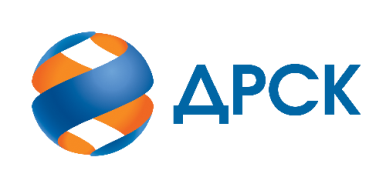                                                     АКЦИОНЕРНОЕ ОБЩЕСТВО«ДАЛЬНЕВОСТОЧНАЯ РАСПРЕДЕЛИТЕЛЬНАЯ СЕТЕВАЯ КОМПАНИЯ»№
п/пНаименованиеСодержание пункта Извещения15Дата начала – дата и время окончания срока подачи заявок«22» ноября 2023 г.  Дата и время окончания срока подачи заявок:«19» декабря 2023 г. в 15 ч. 00 мин. (по местному времени Организатора/амурскому)№ п/пНаименование пунктаСодержание пункта Документации о закупке1.2.19Срок предоставления Участникам разъяснений по Документации о закупкеДата и время окончания срока предоставления разъяснений:«19» декабря 2023 г. в 15 ч. 00 мин. Организатор вправе не предоставлять разъяснение в случае, если запрос от Участника поступил позднее чем за 3 (три) рабочих дня до даты окончания срока подачи заявок, установленной в пункте1.2.20.1.2.20Дата начала – дата и время окончания срока подачи заявок Дата начала подачи заявок:«22» ноября 2023 г.  Дата и время окончания срока подачи заявок:«19» декабря 2023 г. в 15 ч. 00 мин. (по местному времени Организатора/амурскому).1.2.22Дата окончания рассмотрения заявок Дата окончания рассмотрения заявок:«16» января 2024 г. 1.2.23Дата подведения итогов закупки Дата подведения итогов закупки:«23» января 2024 г.